Пресс-релиз10 октября 2019 годаВ октябре колпинские работодатели должны отчитаться в Пенсионный фонд дважды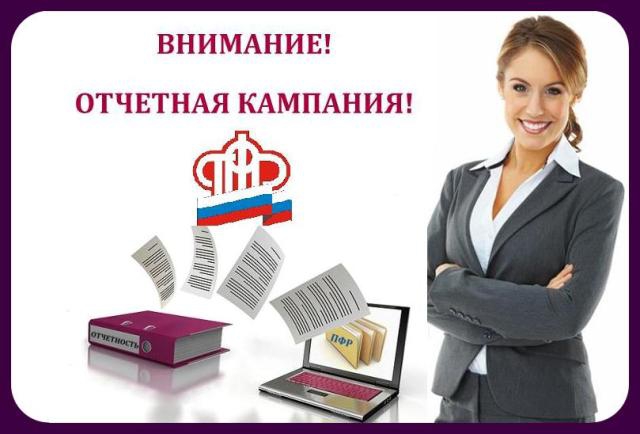 Управление Пенсионного фонда в Колпинском районе работодателям (страхователям) Колпинского района не позднее 15 октября необходимо отчитаться в Пенсионный фонд по форме СЗВ-М за сентябрь. Кроме того, работодателям необходимо сдать реестры застрахованных лиц, за которых уплачиваются дополнительные страховые взносы на накопительную пенсию и взносы работодателя по форме ДСВ-3, которые нужно сдавать ежеквартально не позднее 20 числа со дня окончания квартала. В этот раз ежеквартальную отчетность по форме ДСВ-3 необходимо представить не позднее 21 октября, так как 20 число приходится на выходной день, воскресенье.В случае нарушения данного срока территориальные органы ПФР применят финансовые санкции в соответствии с нормами статьи 17 Федерального закона от 1 апреля 1996 года № 27-ФЗ в размере 500 рублей в отношении каждого застрахованного лица.УПФР в Колпинском районе просит своевременно в полном объеме предоставлять отчетность в органы ПФР.